Design ATAR course Practical (portfolio) examination 2020References/acknowledgementsInstructions to candidateThe candidate is required to acknowledge sources of information (references, appropriations, attributions) used in the practical portfolio submitted for assessment. Your references and acknowledgements should include:all references (i.e. another person’s ideas, works or images) used in the investigation and development of design concepts. All images obtained from the internet should contain the URL as shown in the example belowthe name of the software package of the CAD and/or graphics editing software used throughout the practical (portfolio) examination submissionacknowledgements must be made on this official form and are to be word processed, using 11 point Arial font.WA student number:Software program usedDesign use of softwareE.g. Adobe PhotoshopPhoto editing and manipulationE.g. Adobe InDesignPortfolio layoutE.g. Autodesk Revit3D model construction and renderingThumbnail of image usedPage it appearsin the folioCurrent authentic and specific URLE.g. 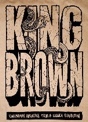 2https://blog.urbanoutfitters.com/blog/king_brown_magazine_issue_8_launch_exhibitionE.g. 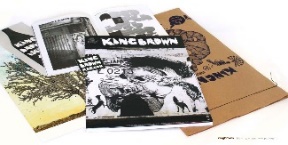 6http://www.trespassmag.com/interview-ian-mutch/